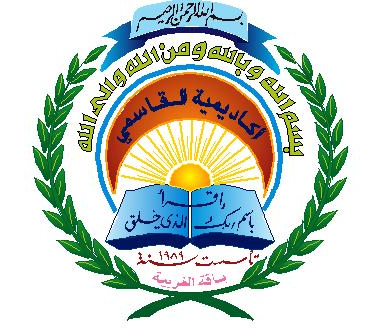   أكـاديمية "القـاسـمي"                                  "אלקאסמי"  كلية أكاديمية للتربية – باقة الغربية	מכללה אקדמית לחינוך – באקה אלגרביה“AL-Qasemi“ - Academic College of Educationخطة درساسم المتدرب / ة: مروة اغباريةالمسار: إعداديالتخصص: رياضيات  وحاسوبالسنة: سنة ثالثةالسنة الدراسية: 2008-2009الموضوع: الهندسة                                    الدرس:استخدام الأدوات الهندسية لرسم الأشكال الصف: الخامس/السادساسم المرشد: د. نمر بياعة وأ.عثمان جابرخطة الدرسالمقدمة:-في هذ الدرس سأقوم بتعليم الطلاب عن بعضا من الأدوات الهندسية التي استخدمها القدماء سابقا، وكيف أنهم استطاعوا القيام ببعض الإنشاءات الهندسية مثل تنصيف قطعة مستقيمة عبر هذه الأدوات. فستكون الافتتاحية لذلك عبر عرض خلفية نظرية بسيطة عن الهندسة عبر العصور، وتطور الأدوات الهندسية عبر العصور، ثم بعد ذلك سأقوم باستدراجهم للقيام ببعض الإنشاءات الهندسية التي سأشرح عنها، وذلك عبر هذه الأدوات، ثم سأنتقل بهم إلى كيفية رسم هذه الإنشاءات الهندسية البسيطة في يومنا هذا، وفي النهاية سأجمل ما تعلمناه بعرض محوسب مجهز سابقا فيه كل المواد التي تعلمناها في هذا الدرس: الهندسة على مر العصور، وأيضا بعضا الإنشاءات الهندسية الأساسية وأخيرا الأدوات الهندسية. ثم سأقوم بعدها بإعطائهم ورقة عمل تقييمية فيها بعض الأسئلة التي تشمل كل المادة كي أعرف في ما إذا قد فهموا أم لا؟ وفي نهاية الدرس سأقوم بعرض بعضا من صور الأدوات الهندسية التي استخدمها القدماء وذلك فقط كإثراء لهم لا أكثر.ملاحظة: الإنشاءات الهندسية هي: تنصيف قطعة مستقيمة، تنصيف زاوية، رسم عمود على مستقيم وإنشاء عامود على مستقيم من نقطة خارجه.خلفية التلاميذ:-أن يكون التلاميذ قد تعلموا سابقا عن بعض الأدوات الهندسية، مثل الفرجار، المنقلة وهكذا...أن يكون للتلاميذ معرفة سابقا في كيفية رسم بعض الأشكال عن طريق هذه الأدوات.الأهداف:-أن يتعرف التلميذ على لمحة بسيطة عن الهندسة عبر العصور.أن يستطيع التلميذ استعمال الأدوات الهندسية في رسم الأشكال.أن يستطيع التلميذ رسم بعض الإنشاءات الهندسية باستخدام هذه الأدوات فقط.طريقة التدريس:-حوار مع التلاميذ عن الأدوات الهندسية التي يعرفونها. طريقة التدريس الفعالة، والعمل الذاتي المستقل، والبحث والاكتشاف الموجه من خلال العمل الاستدراجي الذي يقوم به التلميذ خلال حل ورقة العمل الاستدراجية والتقيمية.طريقه الحوار والإلقاء خلال إجمال الدرس. الوسائل المستعملة:-عرض محوسب.ورقة عمل استدراجية.ورقة عمل تقييمية.الإفتتاحية:-ستكون الافتتاحية لهذا الدرس عبارة عن عرض خلفية نظرية بسيطة عن الهندسة عبر العصور، وتطور الأدوات الهندسية عبر العصور، وذلك من خلال عرض محوسب قمت به سابقا، وفي شرحا بسيطا ولمحة بسيطة الهندسة وتطور الهندسة على مر العصور. ثم بعد ذلك سأقوم باستدراجهم للقيام ببعض الإنشاءات الهندسية التي سأشرح عنها، وذلك عبر هذه الأدوات، ثم سأنتقل بهم إلى كيفية رسم هذه الإنشاءات الهندسية البسيطة في يومنا هذا، وفي النهاية سأجمل ما تعلمناه بعرض محوسب مجهز سابقا فيه كل المواد التي تعلمناها في هذا الدرس: الهندسة على مر العصور، وأيضا بعضا الإنشاءات الهندسية الأساسية وأخيرا الأدوات الهندسية. ثم سأقوم بعدها بإعطائهم ورقة عمل تقييمية فيها بعض الأسئلة التي تشمل كل المادة كي أعرف في ما إذا قد فهموا أم لا؟ وفي نهاية الدرس سأقوم بعرض بعضا من صور الأدوات الهندسية التي استخدمها القدماء وذلك فقط كإثراء لهم لا أكثر.ملاحظة: هذه المادة لا تعد لدرس واحد فقط، بل لعدة دروس. وفي كل درس يتم فيها عرض بعض المواد، مثلا الافتتاحية اي عرض الخلفية النظرية ستكون في نصف درس ربما. وهكذا...سير الدرس:-الإجمال:-سيكون الإجمال من خلال استعراض عرض نقوم به بواسطة برنامج مولد العروض Power Point، وفيه تلخيص للموضوع: استعمال الأدوات الهندسية في رسم الأشكال. وسيتخلل العرض المحوسب عدة شرائح، الشريحة الأساسية ستكون فيها 3 عناوين: الهندسة على مر العصور، وأيضا بعضا الإنشاءات الهندسية الأساسية. وفي كل عنوان هنالك ارتباط لشريحة أخرى يشرح بالتفصيل عنها. التقييم:-في سير الدرس سأقوم بتقييم التلاميذ ومدى فهمهم للمادة التي شرحتها، وذلك عبر إعطائهم ورقة عمل تقييمية فيها بعض الأسئلة التي تشمل كل المادة كي أعرف في ما إذا قد فهموا أم لا...وفي نهاية الدرس سأقوم بعرض بعضا من صور الأدوات الهندسية التي استخدمها القدماء وذلك فقط كإثراء لهم لا أكثر.المصادر:-عرضا محوسبا مجهز سابقا.بإرشاد د.نمر بياعة.ملاحظات المدرب/ المرشد:-…………………………………………………………………………………………………………….…………………………………………………………………………………………………………….…………………………………………………………………………………………………………….…………………………………………………………………………………………………………….اسم المدرب/المرشد:  .........................................   . التوقيع	:  ……………………………………………………………………………….الافتتاحيةستكون الافتتاحية لهذا الدرس عبارة عن عرض خلفية نظرية بسيطة عن الهندسة عبر العصور، وتطور الأدوات الهندسية عبر العصور، وذلك من خلال عرض محوسب قمت به سابقا، وفيه شرحا بسيطا ولمحة بسيطة عن الهندسة وتطور الهندسة على مر العصور.ورقة عمل استدراجيةثم بعد ذلك سأقوم باستدراجهم للقيام ببعض الإنشاءات الهندسية التي سأشرح عنها، وذلك عبر هذه الأدوات، ثم سأنتقل بهم إلى كيفية رسم هذه الإنشاءات الهندسية البسيطة في يومنا هذا. الإجمالوفي النهاية سأجمل ما تعلمناه بعرض محوسب مجهز سابقا فيه كل المواد التي تعلمناها في هذا الدرس: الهندسة على مر العصور، وأيضا بعضا الإنشاءات الهندسية الأساسية وأخيرا الأدوات الهندسية.التقييمثم سأقوم بعدها بإعطائهم ورقة عمل تقييمية فيها بعض الأسئلة التي تشمل كل المادة كي أعرف في ما إذا قد فهموا أم لا؟ وفي نهاية الدرس سأقوم بعرض بعضا من صور الأدوات الهندسية التي استخدمها القدماء وذلك فقط كإثراء لهم لا أكثر.